PRESS RELEASEBURN BAN NOTIFICATIONThe Tillamook County Fire Defense Board in conjunction with the Oregon Department of Forestry will enter into a county-wide burn ban on outdoor burning on July 4, 2024 at 01:00 am. It is also a good reminder that fire can be a hazard at any time of year if steps are not taken to use fire safely.  Whenever you use fire, whether for debris burning or enjoying a campfire, use these steps to prevent your fire from turning into the next wildfire.Never leave your fire unattended.When burning debris, always have a hose and shovel at the fire to prevent the fire from spreading.  Check with your local fire protection agency prior to burning.  (Most Rural Fire Protection Districts require a burn permit year round.) If camping, ensure your campfire is in a designated area.  Always make sure your campfire is out cold before leaving.  On the beach, keep your campfire far from beach grass and drift wood piles. Forest users may obtain information about state forest lands and industrial fire restrictions in our area and public fire restrictions by calling the Tillamook District 503-842-2545.  The ban does not include permitted campfires and campfires in designated sites.Campfires on the beach must be at least 50 feet away from vegetation, and any driftwood concentrations.For further information please contact your local fire district or the Oregon Department of Forestry.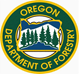 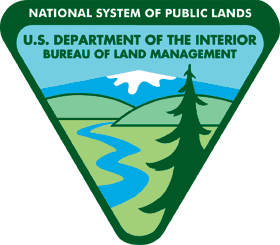 